Nomor	: 	31 Januari 2019		Lamp	:Hal	: Pemberitahuan Terkait Dana BOSYth. Kepala Bank Pembangunan 	Daerah Istimewa Yogyakarta	Cabang WonosariBerdasarkan Surat Edaran Mendagri Nomor 971-7791 Tahun 2018 menyatakan bahwa bunga/jasa giro dalam pengelolaan Dana BOS dipindahbukukan ke RKUD Kabupaten/Kota sesuai peraturan perundang-undangan. Menindaklanjuti hal tersebut, Dinas Pendidikan, Pemuda, dan Olahraga Kabupaten Gunungkidul bermaksut memberitahukan kepada pihak BPD untuk menonaktifkan akun bunga bank/jasa giro bagi seluruh rekening sekolah jenjang SD dan SMP baik Negeri maupun Swasta yang ada di Kabupaten Gunungkidul.Atas perhatian dan kerjasama Bapak/Ibu, kami ucapkan terima kasih.Kepala,BAHRON RASYID, S.Pd. MM.NIP. 19601126 197912 1 001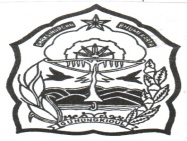 PEMERINTAH KABUPATEN GUNUNGKIDULDINAS PENDIDIKAN, PEMUDA, DAN OLAHRAGAAlamat : Jl. Pemuda No. 32 Baleharjo Wonosari 55801 Gunungkidul  Telp ( 0274 ) 391191